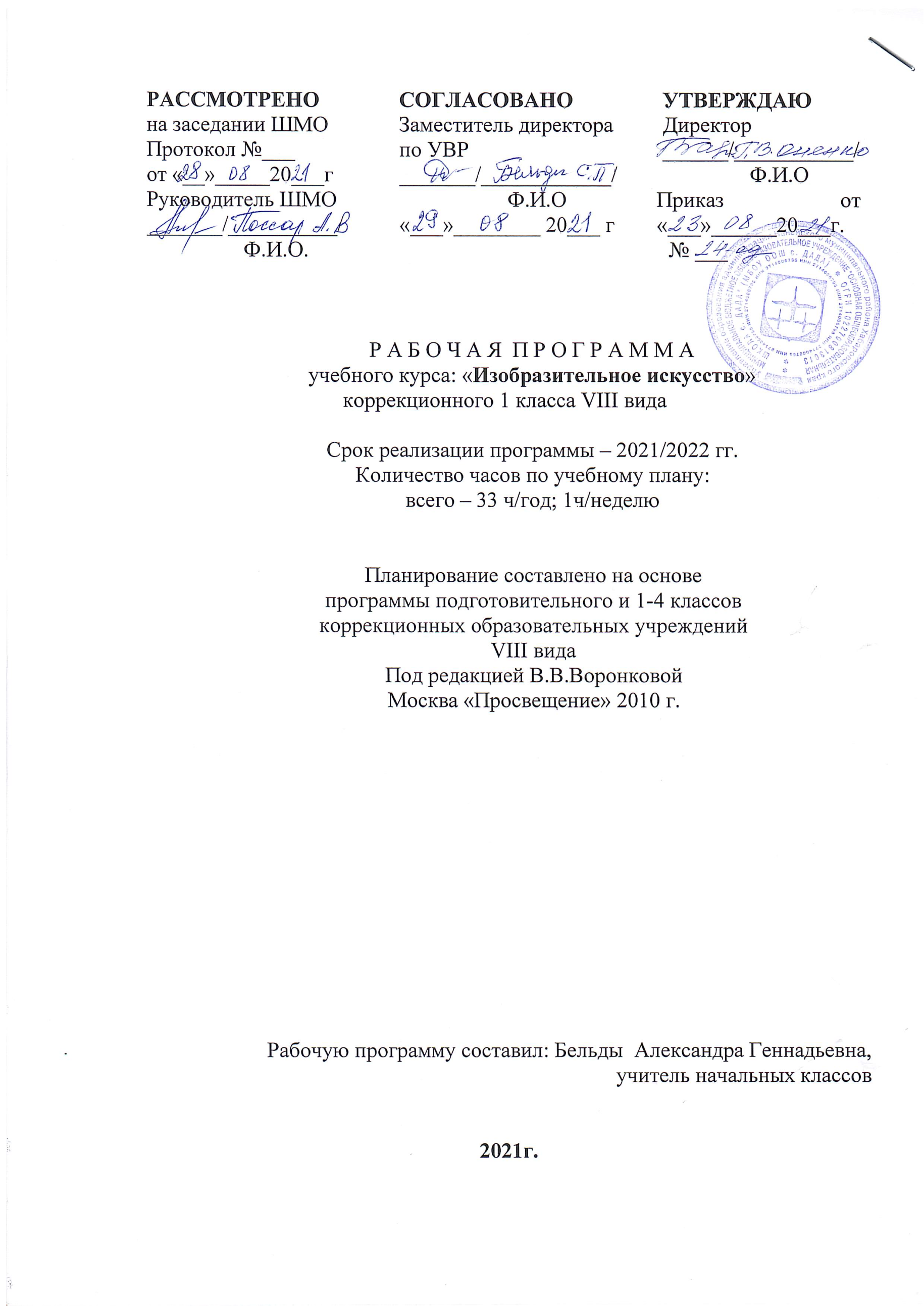 Пояснительная записка Рабочая программа по изобразительному искусству для детей с умственной отсталостью разработана на основе Федерального государственного образовательного стандарта начального общего образования для обучающихся с умственной отсталостью (интеллектуальными нарушениями), адаптированной основной образовательной программой начального общего образования для обучающихся с интеллектуальной недостаточностью «Программы подготовительного и 1-4 классов коррекционных образовательных учреждений» под ред. В.В. Воронковой.  Данная программа актуальна, так как изобразительное искусство как школьный учебный предмет имеет важное коррекционно-развивающее значение. Уроки изобразительного искусства при правильной их постановке оказывают существенное воздействие на интеллектуальную, эмоциональную и двигательную сферы, способствуют формированию личности умственно отсталого ребёнка, воспитанию у него положительных навыков и привычек.   Целью данной программы является осуществление комплексного подхода к развитию личности младших школьников, имеющих интеллектуальные нарушения, путем коррекции и развития сенсомоторной сферы, высших психических функций, обогащения чувственного опыта в процессе занятий изобразительной деятельностью; социализация обучающихся воспитанников в процессе освоения доступных приёмов изобразительной деятельности.  Для достижения поставленной цели на уроках изобразительного искусства решаются следующие задачи: формировать навыки и приемы работы в разных видах изобразительной  деятельности (рисование, лепка, аппликация); развивать у учащихся творческие способности, художественный вкус, интерес и  любовь к изобразительной деятельности; корригировать недостатки познавательной деятельности школьников с  нарушением интеллекта путем систематического и целенаправленного развития у них правильного восприятия формы, конструкции, величины, цвета предметов, их положения в пространстве; учить изобразительным техникам и приёмам с использованием различных  материалов, инструментов и приспособлений, в том числе и работе в нетрадиционных техниках; развивать мелкую моторику рук; правильное удержание карандаша и кисточки,  формировать навыки произвольной регуляции нажима и темпа движения (его замедления и ускорения), прекращения движения в нужной точке; сохранение направления движения; развивать речь учащихся и обогащать словарный запас за счет введения новых  слов, обозначающих художественные материалы, их свойства и качества; изобразительных средств (точка, линия, контур, штриховка и т.д); дать учащимся знания элементарных основ реалистического рисунка, формировать  навыки рисования с натуры, декоративного рисования.  раскрыть значение изобразительного искусства в жизни человека;  воспитать в детях эстетические чувства и понимание красоты окружающего мира;  развивать эмоциональное восприятие произведений искусства, умение  анализировать их содержание. Общая характеристика учебного предмета Курс  разработан как система введения в художественную культуру и включает в себя на единой основе изучение всех основных видов пространственных (пластических) искусств: изобразительных, конструктивных, различных видов декоративно-прикладного искусства, народного искусства,  а также постижение роли художника в синтетических (экранных) искусствах — искусстве книги, театре, кино и т.д. Они изучаются в контексте взаимодействия с другими искусствами, а также в контексте конкретных связей с жизнью общества и человека. Систематизирующим методом является выделение трех основных видов художественной деятельности для визуальных пространственных искусств:  — изобразительная художественная деятельность; — декоративная художественная деятельность; — конструктивная художественная деятельность.    Три способа художественного освоения действительности — изобразительный, декоративный и конструктивный — в начальной школе выступают для детей в качестве хорошо им понятных, интересных и доступных видов художественной деятельности: изображение, украшение, постройка. Постоянное практическое участие школьников в этих трех видах деятельности позволяет систематически приобщать их к миру искусства.            Предмет «Изобразительное искусство» предполагает сотворчество учителя и ученика; диалогичность; четкость поставленных задач и вариативность их решения; освоение традиций художественной культуры и импровизационный поиск личностно значимых смыслов.      Основные виды учебной деятельности — практическая художественно-творческая деятельность ученика и восприятие красоты окружающего мира и произведений искусства. Практическая художественно-творческая деятельность (ребенок выступает в роли художника) и деятельность по восприятию искусства (ребенок выступает в роли зрителя, осваивая опыт художественной культуры) имеют творческий характер. Учащиеся осваивают различные художественные материалы (гуашь и акварель, карандаши, мелки, уголь, пастель, пластилин, глина, различные виды бумаги, ткани, природные материалы), инструменты (кисти, стеки, ножницы и т. д.), а также художественные техники (аппликация, коллаж, монотипия, лепка, бумажная пластика и др.).    Одна из задач — постоянная смена художественных материалов, овладение их выразительными возможностями. Многообразие видов деятельности стимулирует интерес учеников к предмету, изучению искусства и является необходимым условием формирования личности каждого.               Восприятие произведений искусства предполагает развитие специальных навыков, развитие чувств, а также овладение образным языком искусства. Только в единстве восприятия произведений искусства и собственной творческой практической работы происходит формирование образного художественного мышления детей.  Развитие художественно-образного мышления учащихся строится на единстве двух его основ: развитие наблюдательности, т.е. умения вглядываться в явления жизни, и развитие фантазии, т. е. способности на основе развитой наблюдательности строить художественный образ, выражая свое отношение к реальности.        Наблюдение и переживание окружающей реальности, а также способность к осознанию своих собственных переживаний, своего внутреннего мира являются важными условиями освоения детьми материала курса. Конечная цель — формирование у ребенка способности самостоятельного видения мира, размышления о нем, выражения своего отношения на основе освоения опыта художественной культуры. Восприятие произведений искусства и практические творческие задания, подчиненные общей задаче, создают условия для глубокого осознания и переживания каждой предложенной темы. Этому способствуют также соответствующая музыка и поэзия, помогающие детям на уроке воспринимать и создавать заданный образ.           Художественная деятельность школьников на уроках находит разнообразные формы выражения: изображение на плоскости и в объеме (с натуры, по памяти, по представлению); декоративная и конструктивная работа; восприятие явлений действительности и произведений искусства; обсуждение работ , результатов  творчества  на уроках; изучение художественного наследия; подбор иллюстративного материала к изучаемым темам; прослушивание музыкальных и литературных произведений (народных, классических, современных).          Художественные знания, умения и навыки являются основным средством приобщения к художественной культуре. Средства художественной выразительности — форма, пропорции, пространство, светотональность, цвет, линия, объем, фактура материала, ритм, композиция — осваиваются учащимися на всем протяжении обучения.       На уроках вводится игровая драматургия по изучаемой теме, прослеживаются связи с музыкой, литературой, историей, трудом.     Обсуждение детских работ с точки зрения их содержания, выразительности, оригинальности активизирует внимание детей, формирует опыт творческого общения. Периодическая организация выставок дает детям возможность заново увидеть и оценить свои работы, ощутить радость успеха. Выполненные на уроках работы учащихся могут быть использованы как подарки для родных и друзей, могут применяться в оформлении школы. Место учебного предмета  Учебная программа «Изобразительное искусство» разработана для обучающихся 1 класса, детей с нарушением интеллекта. На изучение предмета отводится 1 ч в  неделю, в год 33 часа. Результаты освоения предмета  Личностные  К концу учебного года у обучающихся первого класса должны быть:  сформированы творческие способности, художественный вкус, интерес и любовь к  изобразительной деятельности;  развиты эстетические чувства и понимание красоты окружающего мира;  развиты эмоциональное восприятие произведений искусства и умение  анализировать их содержание;  сформированы чувства дружелюбия, трудолюбия, желание оказывать  взаимопомощь во время урока;  сформировано чувство любви к Родине, народному творчеству.  Предметные  К концу учебного года у обучающихся первого класса должны быть сформированы: умения ориентироваться на плоскости листа бумаги, закрашивать рисунок цветными  карандашами, соблюдая контуры рисунка и направление штрихов (сверху вниз, слева направо, наискосок);  навыки работы с шаблонами и трафаретами;  умения различать и называть цвета, формы, конструкции, величины;  навыки изображения карандашом по опорным точкам различных предметов;  умения узнавать и различать в иллюстрациях изображения предметов, животных,  растений, известных детям из ближайшего окружения, сравнивать их между собой;  навыки рисования предметов с использованием геометрических фигур;  умения отличать техники и приёмы изображения с использованием различных  материалов, инструментов и приспособлений, в том числе и нетрадиционные техники.  Формы обучения. Урок, экскурсия, практическая работа. Ведущая форма на уроке - фронтальная работа при осуществлении дифференцированного и индивидуального подхода. Методы обучения. Наблюдение, беседа, рассказ, демонстрация, практическая работа. Приёмы обучения. Сравнение, материализации; игровые приёмы, создание увлекательных ситуаций. Содержание программного материала  В подготовительный период обучение детей с нарушением интеллекта осуществляется особым образом. Специфичность занятий заключается в использовании нескольких видов работ, небольших по объему заданий, быстрая смена видов работ в течение одного занятия: упражнения игрового характера на развитие внимания, зрительной памяти и восприятия или других познавательных процессов; обучение приемам организации рабочего места, приемам работы в лепке, рисовании, при составлении аппликации; работа над развитием речи детей и др. Разнообразие видов деятельности, их быстрая смена, доступность заданий позволяет легко активизировать внимание детей, вызывать интерес к работе, тем самым способствовать лучшему усвоению и запоминанию учебного материала. В подготовительный период важно формировать у детей первичные навыки работы с материалами и инструментами, показать, что рисунки отражают свойства предметов и их отношения, прививать интерес с изобразительной деятельности. Наряду с формированием у детей практических умений и развитием и связи с этим моторики руки, налаживанию “взаимодействия руки и глаза”, необходимо поработать над развитием у учеников цветовоcприятия, помочь установить связи между свойствами предметов и cенсорными эталонами и т.д. Игровая форма сообщения знаний, использование проблемных ситуаций в игре поможет учащимся усвоить предлагаемый учебный материал. Успех работы учителя в 1 классе зависит от тщательной отработки программного содержания подготовительного периода обучения, поскольку дальнейшая работа основывается на обозначенных выше знаниях и умениях учащихся. Подготовительные упражнения  Упражнения на различение предметов по форме и цвету. Рисование предметов разной формы и окраски.  Упражнения на различение предметов по форме и размерам: рисование предметов разной формы и величины.  Игровые графические упражнения – рисование прямых линий в различных направлениях (по показу): высокие столбы, заборчик, провода, дорожки, идёт косой дождик, высокие горы и др.  Игровые графические упражнения – рисование прямых вертикальных и горизонтальных линий в различных направлениях (по показу): лесенки, окошки, шахматная доска, качели и др.  Игровые графические упражнения – рисование дугообразных линий (по показу): дым идёт, самолёт летит, плывёт кораблик по волнам, скачет мячик, прыгает лягушка, бабочка перелетает с цветка на цветок.  Игровые графические упражнения – рисование замкнутых круговых линий (по показу): намотаем несколько клубков ниток, воздушные шарики, много колечек – цепочка, тележка с разноцветными колёсами, ветка с ягодами.  Игровые графические упражнения – рисование (по показу) знакомых детям предметов разной величины: разноцветные шары – большие и маленькие, клубки ниток – большие и маленькие, ленты – длинные и короткие, карандаши – толстые и тонкие, ёлочки – высокие и низкие.  Игровые графические упражнения – рисование (по показу) знакомых детям предметов круглой, овальной и квадратной формы (арбузы, апельсины, яблоки, огурцы, лимоны, сливы, рамки, кубики, коробки.  Игровые графические упражнения – рисование (по показу) знакомых детям предметов прямоугольной и треугольной формы: альбомы, линейки, книги, дорожные знаки.  Рисование по опорным точкам знакомых предметов: дом, скворечник, кораблик, лесенка.  Рассматривание в иллюстрациях простейших изображений предметов, сравнение их по форме, цвету и величине; рисование этих предметов.  Декоративное рисование.  В декоративном рисовании  нужно учить детей устанавливать пространственные и смысловые связи. С этой целью учителю предлагается широко использовать методики работы с “подвижной аппликацией”, с правильными и ошибочными изображениями, а также шаблоны, зрительные опоры в виде точек, которые учитель заранее проставляет в альбоме. В работе над декоративной композицией в полосе при составлении узора у детей развивается чувство ритма при чередовании формы, цвета, величины элементов.  Работа над тематической композицией начинается с формирования графических образов объектов. Развитие умений воспринимать и изображать форму предметов, пропорции, конструкции осуществляется с учетом особенностей развития познавательной деятельности школьников с нарушением интеллекта. В этом разделе работы ставится задача научить детей с интересом рассматривать предмет, который они собираются нарисовать, выделять главные признаки предмета: его форму, цвет, величину; расположение предмета в пространстве; соотносить выделенные части в отношении друг друга и по отношению к целому, то есть осознавать конструкцию предмета (например, кораблика) или его строение (например, дерева). Ведущими видами работы в этом направлении является лепка-аппликация - рисунок в названной последовательности. В лепке ребенок воссоздает объемные части и соединяет их в целое объемное изображение. Аппликация является переходным этапом от объемного к плоскостному изображению - рисунку. С помощью лепки, аппликации ребенок осознает не только наличие частей в предмете, но и устанавливает их место в его конструкции, их соединения в целом, т.е. он осознает структуру объекта. После лепки и работы над аппликацией ребенку легче осознавать приемы изображения предмета. В работе над развитием восприятия цвета,  формированию умений передавать его в живописи важно в первую очередь уделить внимание обучению детей умению организовывать свое рабочее место, пользоваться красками и кистью, выполнять работы различными приемами кистевой росписи. Знакомство детей со свойствами цвета (цветовым тоном, светлотой, насыщенностью) происходит в практической деятельности. Здесь важную роль играют демонстрация приемов, раскрывающих свойства цвета (например, приемы получения смешанных цветов из главных, приемы осветления цвета путем добавления белил или разведения краски водой, прием затемнения цвета черной краской для уменьшения ее яркости, насыщенности). Немаловажным является подбор доступных для исполнения и наряду с этим интересных для детей заданий. Среди приемов обучения цветовосприятию наиболее важными следует считать метод сравнения, метод демонстрации отдельных этапов изображения или действий с красками и кистью, метод совместных действий учителя и учеников. Упражнения по декоративному рисованию. Рисование по клеткам несложных геометрических узоров в полосе (полосу проводит учитель). Рисование узора в полосе из чередующихся по форме и цвету элементов (кругов и квадратов). Рисование по шаблону круга (диаметр 6см). Деление круга на четыре части,  построение внутри него квадрата, раскрашивание элементов с соблюдением контура.  Рисование в полосе узора из повторяющихся растительных элементов (веточки ели). Рисование геометрического орнамента с образца по опорным точкам  (прямоугольник делят пополам, а в полученных квадратах проводят диагонали; треугольники раскрашивают в контрастные цвета). Составление в полосе узора для закладки.  Рисование узора для открытки ко дню 8 Марта.  Декоративное рисование – узор в круге.  Геометрический узор в полосе из треугольников.  Рисование узора в полосе из растительных элементов. Рисование с натуры. Рисованию с натуры предшествуют наблюдения изображаемого объекта, определение его формы, строения, цвета и размеров отдельных деталей и их взаимного расположения. После изучения предмета учащиеся передают его изображение в рисунке так, как видят его со своего места. Основная задача обучения рисованию с натуры – научить детей рисовать, передавая в рисунке соотношения ширины и высоты, частей и целого, а также конструкцию предметов. При обучении рисованию с натуры целесообразно использовать метод сравнения. Сопоставление предметов позволяет детям увидеть их форму, цвет, величину, понять конструкцию сравниваемых объектов.  Чтобы научить школьников рассматривать предмет, выделять в нем конструктивно важные части, полезно использовать разборные игрушки. Предварительное расчленение игрушки, а затем ее сборка при фиксации внимания детей к месту расположения в целом каждой из этих частей помогает им осознать ее строение. Упражнения по рисованию с натуры. Рисование по памяти (после показа) несложных по форме елочных игрушек (4-6 на листе бумаги). Рисование (по показу) несложных по форме предметов, состоящих из нескольких частей (флажки, бусы).  Рисование по представлению знакомых детям предметов (веточка елки с игрушками).  Рисование с натуры зимних вещей (шарф и вязаная шапочка).  Рисование с натуры игрушки-светофора, связки воздушных шаров, игрушки – кораблика, башенки из элементов строительного материала, праздничного флажка.  Рисование на темы.  Обучение восприятию произведений искусства начинается с формирования умений рассматривать картину, иллюстрацию, предмет народного творчества. На занятиях в 1 классе рекомендуется рассматривать 1-2 объекта. Сначала дети при анализе картины, иллюстрации должны научиться называть изображенные предметы, их признаки, изображенные действия, затем - устанавливать различные связи, отраженные в изображении (временные, причинно-следственные и др.). Таким образом, важно добиться, чтобы дети не только посмотрели на демонстрируемые объекты - нужно научить их рассматривать картину, устанавливать ее содержание, сходство с реальностью, высказывать свое отношение к изображенному. Подбираемый к занятию материал для демонстрации должен быть доступен пониманию учащихся 1 класса по содержанию и отвечать их интересам. Примерные темы для рисования на тему.  Рисование на тему: «Снеговик», «Я рисую ракету».  Рисование по замыслу на тему: «Что бывает круглое».  Иллюстрирование сказок «Колобок», «Три медведя», «Конёк-горбунок»  На уроках изобразительного искусства обязательно проводится работа над развитием речи учащихся. Предложенный в программе речевой материал в виде отдельных слов, словосочетаний и фраз закрепляется в практической деятельности и в беседах по изобразительному искусству.  Учебно-тематический план. Методическое обеспечение программы  Учебно-наглядные пособия по темам.  Репродукции художественных произведений для беседы; натуральные предметы, образцы рисунков; иллюстрации в книгах.  Литература для педагога  Грошенков ИА Изобразительная деятельность во вспомогательной школе – М. Просвещение, (1982-168с)  № Тема  Количество часов 1 Подготовительные упражнения 10 2 Декоративное рисование 10 3 Рисование с натуры 7 4 Рисование на тему 6 итого 33 Календарно-тематическое планирование Календарно-тематическое планирование Календарно-тематическое планирование Календарно-тематическое планирование Календарно-тематическое планирование Календарно-тематическое планирование Календарно-тематическое планирование Календарно-тематическое планирование Календарно-тематическое планирование I четверть I четверть I четверть I четверть I четверть I четверть I четверть I четверть I четверть № п/п Тема урока Кол-во часов Кол-во часов Кол-во часов Дата Дата Дата Дата № п/п Тема урока Кол-во часов Кол-во часов Кол-во часов  По плану  По плану По факту По факту 1 Рисование на одном листе предметов разной формы и окраски. 1 1 1 2 Рисование на одном листе предметов разной формы и величины. 1 1 1 3 Рисование прямых линий в разных направлениях и разного цвета (забор, дождь, дорожка). 1 1 1 4 Рисование прямых и горизонтальных линий (шахматная доска). 1 1 1 5 Рисование дугообразных линий (фонтан, волны). 1 1 1 6 Рисование замкнутых круговых линий  (воздушные шарики, цепочка, ветка с ягодами). 1 1 1 7 Рисование по показу предметов разной величины. 1 1 1 8 Рисование предметов круглой и овальной формы (овощи). 1 1 1 9 Рисование предметов квадратной, прямоугольной и треугольной формы (книги, флажки, дорожные знаки). 1 1 1 II четверть II четверть II четверть II четверть II четверть II четверть II четверть II четверть II четверть № п/п Тема урока  Кол-во часов  Кол-во часов  Кол-во часов 1 Рисование по опорным точкам знакомых предметов (дом, флажок, лесенка, скворечник, кораблик). 1 1 1 2 Рисование в полосе узора из чередующихся по форме и цвету элементов (кругов и квадратов). 1 1 1 3 Рисование по шаблону круга (диаметр 6 см). Деление его на части. Построение внутри квадрата. Раскрашивание элементов с соблюдением контура. 1 1 1 4 Рисование в полосе узора из повторяющихся элементов (веточки ели и снежинки). 1 1 1 5 Рисование по памяти (после показа) елочных игрушек. 1 1 1 6 Рисование по представлению знакомых предметов (ветка ели с игрушками). 1 1 1 7 Рисование несложных по форме предметов, состоящих из нескольких частей: флажки, бусы. 1 1 1 III четверть  III четверть  III четверть  III четверть  III четверть  III четверть  III четверть  III четверть  № п/п Тема урока Тема урока 1 Рисование с натуры зимних вещей (шарф, шапочка). Рисование с натуры зимних вещей (шарф, шапочка). 1 2 Рисование на тему «Снеговик». Рисование на тему «Снеговик». 1 3 Рисование геометрического орнамента по опорным точкам с использованием образца. Рисование геометрического орнамента по опорным точкам с использованием образца. 1 4 Рисование с натуры игрушки – светофора (связки воздушных шаров). Рисование с натуры игрушки – светофора (связки воздушных шаров). 1 5 Беседа на тему «Дымковские узоры». Составление, в полосе бумаги, узора для закладки. Беседа на тему «Дымковские узоры». Составление, в полосе бумаги, узора для закладки. 1 6 Рисование открытки к 8 марта. Рисование открытки к 8 марта. 1 7 Рисование с натуры игрушки – кораблика Рисование с натуры игрушки – кораблика 1 8 Рисование с натуры башенки из элементов строительного материала. Рисование с натуры башенки из элементов строительного материала. 1 9 Рассматривание иллюстрации к сказке «Колобок». Рисование по замыслу «Что бывает круглое?» Рассматривание иллюстрации к сказке «Колобок». Рисование по замыслу «Что бывает круглое?» 1 IV четверть IV четверть IV четверть IV четверть IV четверть IV четверть IV четверть IV четверть № п/п Тема урока Тема урока Кол-во часов 1 Декоративное рисование. Узор в круге. Декоративное рисование. Узор в круге. 1 2 Тематический рисунок. Ракета. Тематический рисунок. Ракета. 1 3 Геометрический узор из треугольников в полосе. Геометрический узор из треугольников в полосе. 1 4 Рисование узора из растительных элементов в полосе. Рисование узора из растительных элементов в полосе. 1 5 Рисование с натуры праздничного флажка (3 -цветного). Рисование с натуры праздничного флажка (3 -цветного). 1 6 Рассматривание и рисование с натуры дымковской игрушки Рассматривание и рисование с натуры дымковской игрушки 1 7 Рассматривание иллюстрации «Три медведя». Рисование на тему сказки. Рассматривание иллюстрации «Три медведя». Рисование на тему сказки. 1 8 Рисование по замыслу «Здравствуй лето». Рисование по замыслу «Здравствуй лето». 1 